«Методическая рамка образовательной практики»«Методическая рамка образовательной практики»Название образовательной практики«Занимательное краеведение» (цикл разработок занятий на тему: «Исследовательское краеведение: историческое краеведение, фольклористика, культурология)Номинация #туризмПознавательный   Культурно-познавательный туризмПриоритетное направление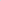 История казачества, фольклор, культура КубаниКакая цель достигнута? Расширено представление о кубанском казачестве, традициях, культурной жизни краяКакие задачи решены?Образовательные  (предметные): - сформирована гражданская позиция;- исследованы этапы исторического развития Кубани, своего района, своей станицы;-     сформировано представление о казачестве, фольклоре и о культуре Краснодарского края.-ознакомлены  с профессиями – «экскурсовод», «краевед», «этнограф и др.       личностные:-    освоение универсальных учебных действий;-    освоены способы решения проблем творческого и поискового характера;-  сформированы умения планировать и организовывать свою деятельность;- сформированы умения применять полученные знания из различных образовательных источников.       метапредметные:- развиты навыки сотрудничества со сверстниками и с педагогами в разных социальных ситуациях,  -   развит  эстетический вкус;-   развиты творческие способности;-   выработаны  такие качества, как: терпение, аккуратность, стремление доводить начатое дело до конца;-  создана комфортная обстановка, атмосферу доброжелательности.Какие дети по возрасту обучались?Обучающиеся 7-16 лет  Какие категории обучающихся обучались?обучающиеся, демонстрирующих высокие и/или низкие образовательные результаты;дети с ОВЗ и инвалидностью, дети, находящихся в трудной жизненной ситуации, др.Обучающиеся, демонстрирующие различные образовательные результаты, с ОВЗ и с разным социальным статусомНа какие научно-педагогические и методические подходы опирались?В работе опирались на  проблемный, поисковый и проектно-исследовательский метод формирования учебной деятельности. Применялись методы поощрения, мотивации, опираясь на дидактические принципы. В практике использовались элементы технологии группового обучения, здоровьесберегающей; игровой деятельности; технология сотрудничестваКакие нормы, традиции сохранялись?В основу образовательной практики (разработок занятий, презентаций) входит формирование ценностных установок, знакомство и изучение традиционных обрядов на Кубани, истории казачества, культуры края.В чем новизна подхода в преподавании ДООП?        Новизна очно/заочной программы «Занимательное краеведение» заключается в том, что помимо истории, географии края, начальной туристической подготовки (теория), учащимся предлагается познакомится с культурой края.   Так как  в крае идёт возрождение казачества, считается необходимым включить  тему истории и традиций казачества в программу объединения «Занимательное краеведение».Особое место в процессе обучения по программе «Кубаночка»  занимает проведение  мероприятий, основанных на праздниках традиционного календаря кубанского народа, стимулирующих востребованность народного песенного, танцевального искусстваМесто и назначение образовательной практики в содержании и реализации вашей ДООПРешение не только образовательных, но и задач гражданско-патриотического воспитания.  Возрождение преемственности поколений, передача подрастающему поколению нравственных устоев, патриотического настроенияВ чем новизна методик, технологий обучения и воспитания?- Расширенное применение на занятиях музыкального направления, фольклора и театра и др.Какие образовательные результаты достигнуты обучающимися?Обогащение знаний о обрядовой культуре, истории, бытовых традициях кубанского казачестваКакие ресурсы помогли?(материально-технические, информационные, интеллектуальные, организационные, кадровые)Кадровые, интеллектуальные, материально-техническиеВ чем результат образовательной практики?Организация жизнедеятельности объединений на принципах проживания большой и дружной «семьи» педагогов и учащихся с целью удовлетворения индивидуальных потребностей в интеллектуальном и нравственном развитии подрастающего поколенияВ чем воспитательный эффект образовательной практики?Уважительное и дружеское взаимоотношение в коллективе, умение социального взаимодействия со сверстниками и взрослыми.  Трудолюбие, способность к преодолению трудностей, к историческому  поиску, целеустремлённость и настойчивость в достижении результата, любовь к малой родине. Приобретение мощной энергетики народного кубанского творчества.Есть ли методический результат в виде публикаций? (в виде ссылок)http://ddt-grivenskaya.ru/профессиональные-конкурсы/на сайте учреждения выложены ссылки видеоматериалы, презентации и разработкиЦифровые следы образовательной практики (в виде ссылок)https://vk.com/club223388382сообщество Объединение «Занимательное краеведение» дистанционный курс, 2023-2024 учебный год Краткая аннотация образовательной практики(текст для опубликования в цифровом реестре образовательных практик, не более 1500 знаков)Изучение кубанского фольклора – одна из самых гармоничных и естественных форм творческого развития и патриотического воспитания детей. Получив такое воспитание в детстве, взрослый человек осмысленно ведет любую свою деятельность, проявляет уважение к своим корням, заботится о сохранении красоты кубанской культуры.В системе дополнительного образования сотрудничество педагогов друг с другом и с семьями воспитанников становится все более востребовано и актуально, используются различные формы и методы.  